Publicado en  el 11/11/2016 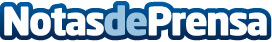 WhatsApp activa la verificación en dos pasos para más seguridadUna de las redes sociales más utilizadas hasta el momento, WhatsApp, ha aumentado su seguridad y su verificación en sus conversaciones y en sus dispositivos electrónicosDatos de contacto:Nota de prensa publicada en: https://www.notasdeprensa.es/whatsapp-activa-la-verificacion-en-dos-pasos_1 Categorias: Telecomunicaciones E-Commerce Ciberseguridad Dispositivos móviles http://www.notasdeprensa.es